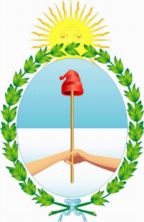 EXAMEN PERIÓDICO UNIVERSAL DE LA REPUBLICA DE BOTSWANA29° SESIÓNINTERVENCIÓN DE LA REPUBLICA ARGENTINALa República Argentina da la bienvenida a la Delegación de la República de Botswana y le agradece la presentación de su informe nacional.La Argentina felicita a Botswana por sus Iniciativas de Erradicación de la pobreza destinadas a empoderar económicamente a los más pobres.Nuestra delegación desea recomendar a Botswana que ratifique el Segundo Protocolo Facultativo del Pacto Internacional de Derechos Civiles y Políticos, destinado a abolir la pena de muerte, y que tome las medidas necesarias a fin de derogar de su legislación la pena de muerte.Finalmente, la Argentina desea recomendar a las autoridades que analicen modificar la legislación que penaliza las relaciones sexuales consentidas entre adultos del mismo sexo, a fin de garantizar los derechos de las personas LGBTI.Muchas gracias. 